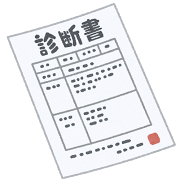 ＊今までに病院などで診断等を受けている場合は、下記について記入してください。障がいの状況障がい名障がいの状況種　　別診断機関障がいの状況諸検査の結果等（実施年月日）障がいの状況障がい名障がいの状況種　　別診断機関障がいの状況諸検査の結果等（実施年月日）交付されている手帳等□ 療育手帳（　Ａ　・　Ｂ　）　　　　年　　月　　日　取得□ 精神保健福祉手帳（　　　　　　級）　　　　年　　月　　日　取得□ 身体障がい者手帳（　　　種　　級）　　　　年　　月　　日　取得その他手当・年金等□ 特別児童扶養手当（　　　級）　　　　　　　年　　月　　日　取得□ 障がい児福祉手当　　　　　　　　　　　　　年　　月　　日　取得□ 特別障がい者手当　　　　　　　　　　　　　年　　月　　日　取得□　　　　　　　 　　　　　　　　　　        年　　月　　日　取得□                 　　　　　　　　　　　　　年　　月　　日　取得□　　　　　　　　　　　　　　　　　         年　　月　　日　取得　□　　　　　   　　　　　　　　　　　　 　　 年　　月　　日　取得